Территориальная избирательная комиссияЛомоносовского муниципального района                                    Ленинградской областиРЕШЕНИЕ20 ноября 2023 года.				 	                                      № 11/38Об определении схемы многомандатных избирательных округов по выборам депутатов совета депутатов муниципального образования Ропшинское сельское поселение                                                                  Ломоносовского муниципального района Ленинградской областиВ соответствии с пунктами 2, 4, 8 статьи 18 Федерального закона от 12 июня 2002 года № 67-ФЗ «Об основных гарантиях избирательных прав и права на участие в референдуме граждан Российской Федерации», частью 5 статьи 9 областного закона от 15 марта 2012 года № 20-оз «О муниципальных выборах в Ленинградской области», руководствуясь пунктом 1 статьи 5 Устава муниципального образования Ропшинское сельское поселение, территориальная избирательная комиссия Ломоносовского муниципального района,                                                      Решила:1. Определить схему двух многомандатных избирательных округов и графическое изображение схемы двух многомандатных избирательных округов по выборам депутатов совета депутатов муниципального образования Ропшинское сельское поселение согласно приложению 1, 2.2. Направить настоящее решение в совет депутатов муниципального образования Ропшинское сельское поселение для утверждения.3. Контроль за исполнением настоящего решения возложить на председателя территориальной избирательной комиссии Ломоносовского муниципального района Топчяна Андроника Андрониковича.4. Разместить настоящее решение на официальном сайте территориальной избирательной комиссии Ломоносовского муниципального района в информационно-телекоммуникационной сети «Интернет».Председатель территориальной избирательной комиссии						          А.А. ТопчянСекретарь территориальнойизбирательной комиссии						          Ю.П. ШутьПриложение № 1к решению территориальнойизбирательной комиссииЛомоносовскогомуниципального районаот 20 ноября 2023 г. № 11/38Cхема многомандатных избирательных округов по выборам депутатов совета депутатов муниципального образования                             Ропшинское сельское поселение                                                            Ломоносовского муниципального района Ленинградской областиКоличество избирателей в муниципальном образовании – 3868Количество многомандатных избирательных округов – 2Количество мандатов – 10Ропшинский многомандатный избирательный округ № 1Количество избирателей в округе – 1953Количество мандатов в округе – 5      В границах: от точки начала дороги 41К-274 на границе Оржицкого и Ропшинского поселений на юго-запад 1,2 км по автодороге Русско-Высоцкое - Мухоловка до полевой дороги; далее на запад по этой полевой дороге до северо-восточного угла квартала 40 Кипенского лесничества Глуховского парклесхоза; далее на северо-запад по северным и северо-восточным границам кварталов 40, 39 и 37, на юг по западным границам кварталов 37, 38, 43, 45, 40 и 52 до юго-восточного угла квартала 48 Кипенского лесничества Глуховского парклесхоза. Далее на юго-запад по южной границе квартала 48 Кипенского лесничества Глуховского парклесхоза до безымянного ручья; далее на северо-запад по этому ручью до пруда; далее на северо-запад по северо-восточному и на запад по северному берегам пруда до грунтовой дороги; далее на запад по грунтовой дороге до реки Стрелка; далее на юго-запад 0,25 км по реке Стрелка до пруда; далее на юго-запад по юго-восточному берегу пруда до безымянного ручья; далее на юго-запад 0,4 км по этому ручью до полевой дороги; далее на север 0,2 км по полевой дороге до смежной границы деревень Кипень и Большие Горки (улица Ягодная); далее на север 0,6 км по этой смежной границе до полевой дороги; далее на запад 0,2 км по этой полевой дороге до автодороги Стрельна - Кипень; далее на север 0,27 км по автодороге Стрельна - Кипень до полевой дороги; далее на запад 0,75 км по этой полевой дороге до западной границы ЗАО «Кипень»; далее на север два километра по западной границе ЗАО «Кипень» до автодороги Ропша - Гостилицы; далее на запад 1,5 км по этой автодороге до границы ЗАО «Кипень»; далее на юго-запад по восточной, юго-восточной и южной границам ЗАО «Кипень» до северной границы квартала 11 Кипенского лесничества Глуховского парклесхоза; далее на запад по северным границам кварталов 11, 10 и 9 Кипенского лесничества до северо-восточной границы квартала 127 Гостилицкого лесничества Ломоносовского лесхоза; далее на северо-запад по северо-восточной границе квартала 127 Гостилицкого лесничества до западной границы ЗАО «Кипень». Далее на северо-запад по границе ЗАО «Кипень» до автодороги Ропша - Клясино; далее на восток 0,5 км по этой автодороге до западной границы ЗАО «Кипень»; далее на север по западной границе ЗАО «Кипень» до северной границы ЗАО «Племенной завод «Красная Балтика». Далее вновь на север по западной границе ЗАО «Кипень» до ручья Коновальников; далее на северо-восток по этому ручью до реки Шингарка; далее на северо-восток по реке Шингарка до исходной точки. От исходной точки с запада на юго-восток вдоль полевой дороги до западной границы населенного пункта   дер. Михайловская, далее на север до крайней точки северной границы населенного пункта дер. Михайловская, далее вновь  по границе населенного пункта дер. Михайловская на юго-восток, затем на северо-восток вдоль границ населенного пункта пос. Ропша до крайней точки северной границы населенного пункта пос. Ропша, далее также вдоль границ населенного пункта пос. Ропша до автодороги Стрельнинское шоссе до перекрестка автодорог на Кипень-Ропшу-Стрельну . Затем вдоль по границам рыбколхоза «Прогресс» между лесничеством и СНТ Синигейка на юг до автодороги Ропша-Красное село, далее вдоль автодороги до восточной части дер. Яльгелево по условной линии, огибающей многоэтажные жилые дома №№ 37, 38, 39, затем снова на юг до исходной точки.    Избирательный округ включает: пос. Ропша, дер. Большие горки, дер. Малые Горки, дер. Глядино, дер. Михайловская, дер. Нижняя Кипень, дер. Яльгелево дома 37, 38, 39; ДНП Верхняя Ропша, ДНП Горки, ДНП Луч, ДНП Ропшинские высоты, ДНП Ропшинские Горки, ДНП Старая мельница, тер. Дачный поселок Веселый, тер. ЗАО Кипень у дер. Большие Горки, тер. Ропшинские дачи, тер. СНТ Газовик, тер. СНТ Глядино, тер. СНТ Колос, тер. СНТ Дружные Горки, тер. Дачная, тер. Ивановка, тер. Петровские дачи, тер. Поле, тер. Солнечное, ДНП Цветочное.Яльгелевский многомандатный избирательный округ № 2 Количество избирателей в округе – 1915Количество мандатов в округе – 5   В границах: от юго-восточного угла квартала 100 Гостилицкого лесничества Ломоносовского лесхоза на северо-восток по реке Шингарка до Петергофского водопровода; далее на северо-восток по Петергофскому водопроводу до северной границы квартала 84 Володарского лесничества Глуховского парклесхоза; далее на восток по северным границам кварталов 84, 79, 80, 81 и 77 Володарского лесничества до грунтовой дороги Велигонты-Узигонты; далее на юго-восток по этой грунтовой дороге до восточной границы квартала 77 Володарского лесничества Глуховского парклесхоза. Далее на юго-запад по восточным границам кварталов 77, 83 и 88 Володарского лесничества Глуховского парклесхоза до полевой дороги; далее на восток по полевой дороге, пересекая автодорогу Петродворец - Ропша, до автодороги Стрельна - Кипень; далее на север по автодороге Стрельна - Кипень до безымянного ручья, впадающего в реку Стрелка; далее на юго-восток по этому ручью до реки Стрелка; далее на юго-восток по реке Стрелка до мелиоративного канала (в 0,6 км южнее деревни Райкузи); далее на север и восток 0,5 км по этому каналу до полевой дороги. Далее на юго-восток и юг вновь по этому каналу, огибая с севера и востока кварталы 110, 112 и 115 Володарского лесничества Глуховского парклесхоза, до южной границы квартала 115 этого лесничества; далее на запад по южным границам кварталов 115 и 117 Володарского лесничества до мелиоративного канала (безымянный ручей); далее на юго-запад по этому каналу до границы ЗАО «Красносельское» (южная точка канала); далее на юг и восток по границам ЗАО «Красносельское» до западной точки мелиоративного канала (в 0,1 км восточнее грунтовой автодороги Яльгелево - Капорское); далее на восток 1,3 км по этому каналу до безымянного ручья. Далее на юг по безымянному ручью, пересекая автодорогу Красное Село - Ропша, до полевой дороги; далее на юго-запад по этой полевой дороге до автодороги Русско-Высоцкое - Мухоловка. От исходной точки с юга на север  до восточной части дер. Яльгелево по условной линии, огибающей многоэтажные жилые дома №№ 39,38,37, далее вдоль автодороги Красное село-Ропша, затем  на север   между    лесничеством и СНТ Синигейка   до перекрестка автодороги  Кипень-Ропша-Стрельна по границам рыбколхоза «Прогресс», далее на юг вдоль автодороги Стрельнинское шоссе   вдоль границ населенного пункта пос. Ропша до крайней точки северной границы населенного пункта пос. Ропша,  затем на северо-запад вдоль границ населенного пункта пос. Ропша,  далее вновь  по границе населенного пункта дер. Михайловская на юго- запад, далее на север до крайней точки северной границы населенного пункта дер. Михайловская, затем до западной границы населенного пункта   дер. Михайловская вдоль полевой дороги с юго-востока запад до исходной точки .      Избирательный округ включает: дер. Яльгелево дома 1А, 2, 2А, 2Б, 5, 8, 10-12, 14-17, 17 ч/с, 18, 18 ч/с, 19, 21-27, 31- 36, 40-46, 50, 71, 79, улицы     Авиационная, Березовая, Весенняя, Голованова, Дачная, Конная, Красносельская, Морская, Огородная, Окружная, Проселочная, Профсоюзная, Садовая, Солнечная, Цветочная, Южная, проезды 1-й Конный,  2-й Конный, 3-й Конный, 4-й Конный, 5-й Конный, 6-й Конный, 8-й Конный, 13-й Конный, 16-й Конный, 18-й Конный, 19-й Конный, дер. Олики, дер. Коцелово, тер СНТ Автомобилист, тер СНТ Автопарк-1, тер СНТ Балтиец-3, тер СНТ Горьковское, тер СНТ Дальняя связь-1, тер СНТ Дальняя связь-2, тер СНТ Котлин, тер СНТ Котлин КМОЛЗ, тер СНТ Лесное, тер СНТ ЛНИРТИ, тер СНТ Луч, тер СНТ Макаровец-1, тер СНТ Метростроевец-1, тер СНТ Метрострой-2, тер СНТ Механобр, тер СНТ Мичуринское, тер СНТ Новоропшинское, тер СНТ Новосел, тер СНТ Гипротранссингналсвязь, тер СНТ Глобус-1, тер СНТ Орбита-2, тер СНТ Петмол, тер СНТ Поиск, тер СНТ Фармакон, тер СНТ Электромонтажник, тер СНТ Электропульт, тер СНТ 200-летие Кировского завода, СНТ Михайловское, тер Юг, тер. Прилесье, тер СНТ Синигейка, тер ЗАО Красносельское, ДНП Сергеевка, ДНП Генеральская Дача, ДНП Ропшинские поместья, ДНП Счастье, ДНП Школьное, коттеджный поселок Южный парк, тер. Ропшинские родники, ДНП Золотая Стрелка, ТСН Ропшинская долина, тер. ДНП Корона, ДНП Михайловские имения, ДНП Раздолье, ТСН Цветочное-2, Ропшинское сельское поселение дома 46, 51, 63.Приложение № 2к решению территориальнойизбирательной комиссииЛомоносовскогомуниципального районаот 20 ноября 2023 г. № 11/38Графическое изображение схемы многомандатных избирательных округов по выборам депутатов совета депутатов муниципального образования Ропшинское сельское поселениеЛомоносовского муниципального района Ленинградской области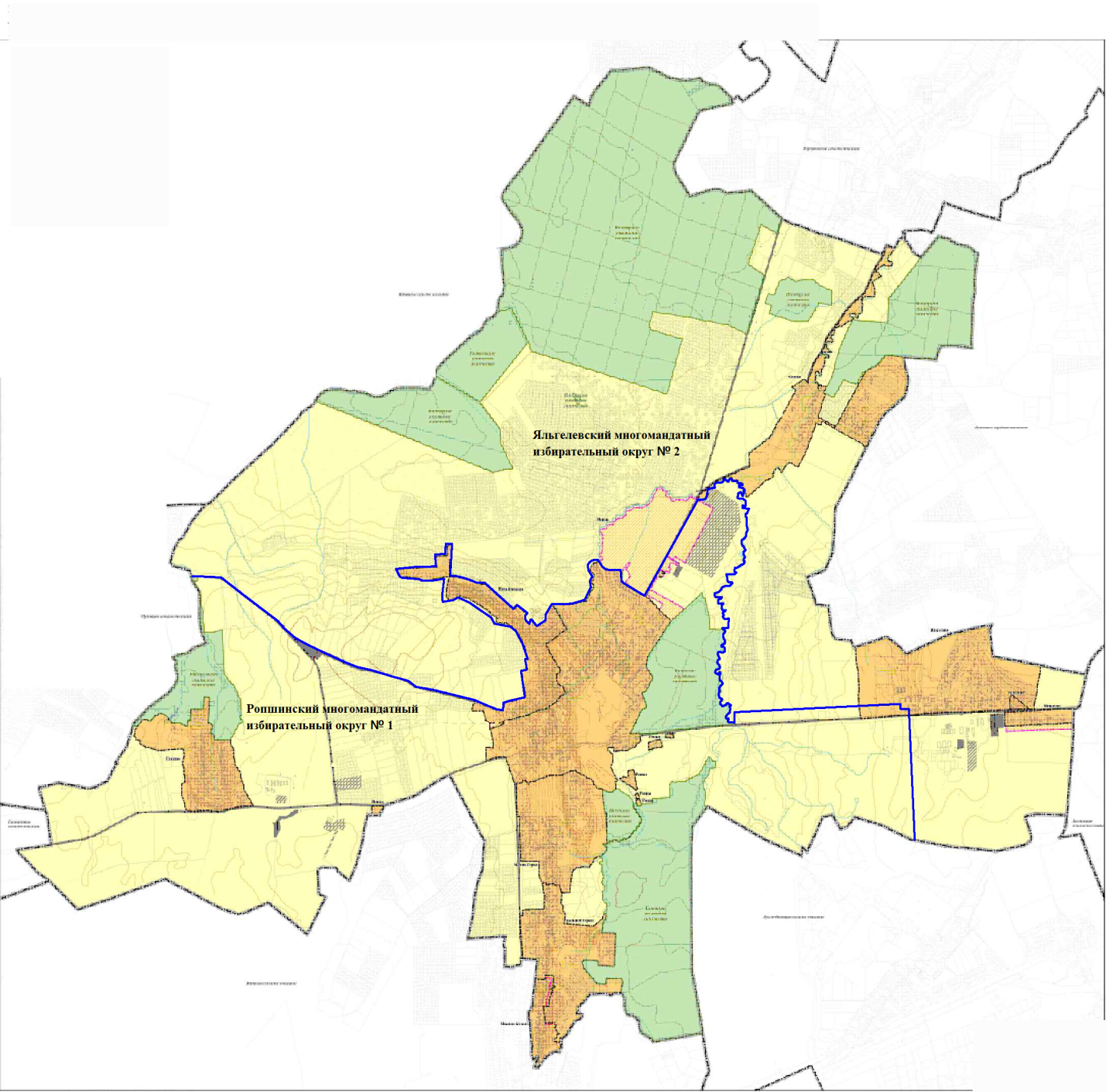 